8.05Английский языкhttps://puzzle-english.com/exercise/continuous_present1. Перейти по ссылке. 2. Посмотреть видеоурок. При необходимости можно пересмотреть объяснение ещё раз (сколько угодно), можно делать паузы во время объяснения материала преподавателем. 3. Просмотреть слова и выражения после урока (промотать ниже). Обратите внимание: слова и выражения нужно прослушивать, нажимая на значок «динамик». Повторять их вслух. ОБЯЗАТЕЛЬНО!4. Переключить на «ознакомиться с фразами». Читать фразы вслух, прослушивать их, нажимая на значок «наушники», повторять за диктором. 5.  Выполнить задание (жёлтая кнопка «начать задание») - собрать фразы из пазлов. 6. К 13.05.2020 составить 10 своих примеров - предложений со словами из раздела «слова и выражения» из этого урока. 7.  Сделать скриншот «задание выполнено», прислать мне, подписав, чьё это задание, на +79193773311 в WhatsApp, на эл.почту 79193773311@mail.ru или в группе в Skype. ОбществознаниеТема: Человек славен добрыми деламиДомашнее задание: § 10 Читать, отвечать на вопросы устно. Математика   Тема: «Действия с десятичными дробями»Работа по учебнику: № 850 (в) № 852(в) Задача 844ЛитератураАнтуан де Сент-Экзюпери. «Маленький принц» как философская сказка и мудрая притча.Чтение: учебник с. 247-265Вопросы и задания по учебнику: с. 249,264, 265 (после прослушивания фонохрестоматии) (самопроверка) Ничего писать не нужно.Творческое  задание на с. 265 (по желанию)Дополнительноhttps://resh.edu.ru/subject/lesson/7076/conspect/246417/  фонохрестоматия 6 класс8.05 МУЗЫКА        Тема: "Песни, опаленные войной "Гимн России," Кино идёт, воюет взвод "- повторить.Песни из кинофильма" Небесный тихоход"Муз.Соловьёва-Седого, сл.С.Фогельсона, "Пора в путь дорогу",Муз. В.Соловьёва-Седого, сл.А.Фатьянова"Первым делом - самолеты"- слушать, петь (по возможности).Муз.Б.Мокроусова, сл.Б.Ласкина" Песенка фронтового шофёра "- слушать, припев - подпевать.Рекомендую поучаствовать в акции" Окно Победы ", 9 мая.Русский языквыполнить в ворде  или на отдельном листе  (лист сфотографировать,  отправить),  выслать по адресу на сайт школы everest.distant andex.ru или по адресу: nadez-antonova@yandex.ru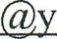 Не забудьте указать фамилию и датуЗадача № 19Текстовые связиЗадание 1 Пришвин Михаил Михайлович РОЖДЕНИЕ МЕСЯЦА (1)Небо чистое. (2)Восход роскошный в тишине. (3)Мороз минус 12. (4)Трубач по белой тропе гонит одним чутьем.(5)Весь день в лесу был золотой, а вечером заря горела в полнеба. (6)Однако на живом небе было не одно только красное посредине шла густо-синяя стрельчатая полоса, ложась на красном, как цеппелин, а по краям разные прослойки тончайших оттенков, дополнительных к основным цветам. (7)Полный рассвет зари продолжается какие-нибудь четверть часа. (8)Молодой месяц стоял против красного на голубом, будто он увидел это в первый раз и удивился.Учитывая, что перед вами текст-описание, установите место «выпавшего предложения»: «Это была северная заря, вся малиново-блестящая, как в елочных игрушках, бывало, в бомбоньерках с выстрелом, особая прозрачная бумага, через которую посмотришь на свет, и все бывает окрашено в какой-нибудь вишневый цвет.»1) в начале текста2) после предложения 53) после предложения 64) после предложения 8Задание 2Учитывая, что перед вами текст-описание, сформулируйте основную мысль (не забывайте о вставленном предложении)Задание 3           (1) Человек, лишённый чувства юмора, чаще всего обидчив и потому несчастен. (2) Ему трудно уживаться в коллективе. (3) Он мнителен и всегда настороже. (4) Простую безобидную шутку он может воспринять как оскорбление. (5) Такой человек – плохая мишень для злых шутников. (6) Попав в смешное положение, он не смутится, не испытает желания «провалиться сквозь землю» и этим лишит удовольствия посмеяться над ним. (7) Чувство юмора надо ценить, развивать и беречь. (8) Это жизнестойкий витамин, помогающий подчас человеку в самые трудные минуты его жизни.           (С. Михалков)Учитывая, что перед вами текст-рассуждение, установите место «выпавшего предложения»:   Зато бесценно свойство человека, умеющего посмеяться над самим собой.1) в начале текста2) после предложения 43) после предложения 64) после предложения 8Задание 4Какие слова помогают связать предложения 2 и 3______________________________________________________________________________________________________________________________________________________________________________________________________Задание 5(1) Мы принесли из сарая ящик насыпали его доверху землей и посадили в него маленькое деревце. (2)В саду поселилась осень,  но листья нашей березы оставались зелеными и живыми. (3)Как-то ночью прошел первый заморозок. (4)Березы за одну ночь пожелтели до самых верхушек и листья осыпались с них частым и печальным дождем… (5)Зайдя рано утром в комнату, я посмотрел на нашу берёзу. (6)Берёза почти вся  за эту ночь пожелтела,  и несколько лимонных листьев уже лежал на полу. (7)Комнатная теплота не спасла березу. (8)Через день она облетела вся, как будто не хотела отставать от своих взрослых подруг. (К. Паустовский)Учитывая, что перед вами текст-повествование, установите место «выпавшего предложения»: Однажды Ваня принес маленькую выкопанную с корнем березу.1) в начале текста2) после предложения 53) после предложения 64) после предложения 8Задание 6Как связаны между собой предложения 5 и 6?____________________________________________________________________________________________________________________________________Прочитайте текст и выполните задания 7-10(1) Вот невдалеке неожиданно блеснула молния. (2) Пора искать убежища для спасения от неожиданного дождя. (3) Надеюсь, что успеем скрыться вовремя вон под тем дубом.( 4) Под таким шатром, созданным щедрой природой, никогда не промокнешь. (5) Но вот отблистали молнии, и полчища туч унеслись куда-то вдаль. (6) Пробравшись через мокрый папоротник, выбираемся на едва приметную тропинку.(7) Как прекрасна Мещёрская сторона, когда привыкнешь к ней! (8) Всё становится родным. (9) Крики перепелов, суетливый стук дятлов, шорох дождей в рыжей хвое, торжественный гул вершин гигантских сосен. (10) Нельзя не _____________ этот край!Задание 7Укажите номера предложений, с которых должен начинаться абзац1-ый абзац начинается с предложения _________________________________2-ой абзац начинается с предложения _________________________________Задание  8Какими словами связаны предложения 3 и 4____________________________________________________________________________________________________________________________________Задание 9Вставьте в предложение 10 пропущенное слово. Запишите предложение полностью____________________________________________________________________________________________________________________________________Задание 10Выпишите предложение, в котором выражается авторское отношение к описываемому______________________________________________________________________________________________________________________________________________________________________________________________________